АДМИНИСТРАЦИЯ КУБАНСКОГО СЕЛЬСКОГО ПОСЕЛЕНИЯ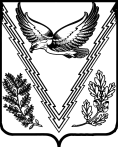 АПШЕРОНСКОГО РАЙОНАПОСТАНОВЛЕНИЕот 15.03.2019 г                                                                               № 12ст. КубанскаяО внесении изменений в постановление администрации Кубанского сельского поселения Апшеронского района от 8 октября 2018г. №112 «Об утверждении муниципальной программы  Кубанского сельского поселения Апшеронского района «Формирование современной городской среды»»В соответствии со статьей 179 Бюджетного кодекса Российской Федерации, постановлением администрации Кубанского сельского поселения Апшеронского района от 20 февраля 2015 года  № 27 «Об утверждении  перечня муниципальных программ бюджета поселения Кубанского сельского поселения Апшеронского района», постановлением администрации Кубанского сельского  поселения Апшеронского района от 04.09.2014 года №154 «Об утверждении Порядка принятия решения о разработке, формирования, реализации и оценки эффективности реализации муниципальных программ Кубанского сельского  поселения Апшеронского района» п о с т а н о в л я ю:1.Внести изменения в постановление администрации Кубанского сельского поселения Апшеронского района от 8 октября 2018г. №112 «Об утверждении муниципальной программы Кубанского сельского поселения Апшеронского района «Формирование современной городской среды» изложив приложение к нему в новой редакции (прилагается).2.Специалисту I категории  организационного отдела администрации Кубанского сельского поселения Апшеронского района (Ембулаева Ю.И.) разместить настоящее постановление в сети Интернет на официальном сайте администрации Кубанского сельского поселения Апшеронского района.3.Контроль за исполнением настоящего постановления оставляю за собой.4.Настоящее постановление вступает в силу со дня подписания и распространяется на правоотношения, возникшие с момента вступления в силу решения Совета Кубанского сельского поселения Апшеронского района «О внесении изменений в решение Совета Кубанского сельского поселения Апшеронского района от 17 декабря 2018 года №163  «О бюджете Кубанского сельского поселения Апшеронского района на 2019 год», предусматривающего соответствующее финансирование в 2019 году муниципальной программы Кубанского сельского поселения Апшеронского района ««Формирование современной городской среды».Глава Кубанского сельского поселения Апшеронского района						                  И.М. Триполец
Муниципальная программаКубанского сельского поселения Апшеронского района«Формирование современной городской среды»П А С П О Р Т  муниципальной программы Кубанского сельского поселенияАпшеронского района «Формирование современной городской среды»Характеристика текущего состояния и основныепроблемы благоустройства территории Кубанского сельского поселения Апшеронского районаМуниципальная программа Кубанского сельского поселения Апшеронского района «Формирование современной городской среды» включает в себя комплекс мероприятий, направленных на повышение благоустройства поселения, в том числе через создание условий комфортного проживания граждан.Дворовые территории являются важнейшей составной частью транспортной системы. От уровня транспортно-эксплуатационного состояния дворовых территорий многоквартирных домов и проездов к дворовым территориям во многом зависит качество жизни населения. Текущее состояние большинства дворовых территорий не соответствует современным требованиям к местам проживания граждан, обусловленным нормами Градостроительного и Жилищного кодексов Российской Федерации, а именно: значительная часть асфальтобетонного покрытия внутриквартальных проездов имеет высокую степень износа, так как срок службы дорожных покрытий истек, практически не производятся работы по озеленению дворовых территорий, малое количество парковок для временного хранения автомобилей, недостаточно оборудованных детских и спортивных площадок.Существующее положение обусловлено рядом факторов: введение новых современных требований к благоустройству и содержанию территорий, недостаточное финансирование программных мероприятий в предыдущие годы, отсутствие комплексного подхода к решению проблемы формирования и обеспечения среды, комфортной и благоприятной для проживания населения.До настоящего времени благоустройство дворовых территорий осуществлялось по отдельным видам работ, без взаимной увязки элементов благоустройства. Некоторые виды работ по благоустройству практически не производились: работы по содержанию зеленых зон дворовых территорий, организации новых дворовых площадок для отдыха детей разных возрастных групп, устройство парковок для временного хранения автомобилей.Благоустройство дворовых территорий и мест массового пребывания населения невозможно осуществлять без комплексного подхода. При отсутствии проекта благоустройства получить многофункциональную адаптивную среду для проживания граждан не представляется возможным. При выполнении работ по благоустройству необходимо учитывать мнение жителей и сложившуюся инфраструктуру территорий дворов для определения функциональных зон и выполнения других мероприятий. Комплексный подход позволяет наиболее полно и в то же время детально охватить весь объем проблем, решение которых может обеспечить комфортные условия проживания всего населения. К этим условиям относятся чистые улицы, благоустроенные районы, дворы и дома, зеленые насаждения, необходимый уровень освещенности дворов в темное время суток.Объекты недвижимого имущества (включая объекты незавершенного строительства и земельные участки, находящиеся в собственности (пользовании) юридических лиц и индивидуальных предпринимателей, а также индивидуальные жилые дома и земельные участки, предоставленные для их размещения должны благоустраиваться собственниками объектов, а также правообладателями земельных участков, согласно установленным нормам в части содержания: территорий, зданий, асфальтирования, озеленения, вывесок и рекламы, выполнения уборки и т.д.Данные объекты являются элементами формирования среды и должны соответствовать критериям качества и комфорта, установленным на территории Кубанского сельского поселения с целью формирования единого облика. В случае выявлении таких объектов, администрацией будут заключаться соглашения о благоустройстве с юридическими лицами и индивидуальными предпринимателями.Адресный перечень объектов недвижимого имущества (включая объекты незавершенного строительства) и земельных участков, находящихся в собственности (пользовании) юридических лиц и индивидуальных предпринимателей, которые подлежат благоустройству не позднее 2022 года за счет средств указанных лиц в приложении № 3 муниципальной программы.Важнейшей задачей органов местного самоуправления Кубанского сельского поселения Апшеронского района является формирование и обеспечение среды, комфортной и благоприятной для  проживания населения, в том числе благоустройство и надлежащее содержание дворовых территорий, выполнение требований Градостроительного кодекса Российской Федерации по устойчивому развитию территорий, обеспечивающих при осуществлении градостроительной деятельности безопасные и благоприятные условия жизнедеятельности человека. Для поддержания дворовых территорий в технически исправном состоянии и приведения их в соответствие с современными требованиями комфортности разработана муниципальная программа Кубанского сельского поселения Апшеронского района «Формирование современной городской среды» (далее – муниципальная программа), которой предусматривается целенаправленная работа исходя из: минимального перечня работ:	- ремонт дворовых проездов;	- обеспечение освещения дворовых территорий;	- установка, замена скамеек, урн для мусора.В рамках минимального перечня работ по благоустройству дворовых территорий возможно финансовое (денежное) участие собственников помещений в многоквартирных домах, собственников иных зданий и сооружений, расположенных в границах дворовой территории, подлежащей благоустройству. Кроме финансового (денежного) вклада, вклад может быть внесен и (или) в неденежной форме-трудовое участие. В частности, это может быть:- выполнение жителями неоплачиваемых работ, не требующих специальной квалификации, например, подготовка объекта (дворовой территории) к началу работ (земляные работы, снятие старого оборудования, уборка мусора), и другие работы (покраска оборудования, охрана объектов), которое измеряется в человеко-часах,- предоставление строительных материалов, техники,- обеспечение благоприятных условий для работы подрядной организации, выполняющей работы и для ее работников.Нормативная стоимость (единичные расценки) работ по благоустройству, входящих в состав минимального перечня работ приведена в соответствии с таблицей № 1.Таблица № 1дополнительного перечня работ:	- оборудование детских и (или) спортивных площадок;	- устройство, оборудование автомобильных парковок;	- высадка зеленых насаждений в виде деревьев и многолетних кустарников;	- устройство, реконструкция, ремонт тротуаров;	- разработка смет, дизайн-проектов;	- иные виды работ.Ориентировочная стоимость (единичные расценки) работ по благоустройству, входящих в состав дополнительного перечня работ приведена в соответствии с таблицей № 2.Таблица № 2Дополнительный перечень работ по благоустройству дворовых территорий многоквартирных домов, а также их стоимость, определяется исходя из соответствующего перечня, утвержденного государственной программой Краснодарского края формирования современной городской среды.В рамках дополнительного перечня работ по благоустройству дворовых территорий требуется трудовое участие заинтересованных лиц, которое выполняется в форме однодневного субботника по уборке дворовой территории.	Комплексное благоустройство дворовых и общественных территорий позволит поддержать их в удовлетворительном состоянии, повысить уровень благоустройства, выполнить архитектурно- планировочную организацию территории, обеспечить здоровые условия отдыха и жизни жителей.В процессе реализации Программы могут проявиться риски, оказывающие влияние на конечные результаты реализации мероприятий Программы, к числу которых относятся:- бюджетные риски, связанные с дефицитом бюджетов бюджетной системы Российской Федерации;- социальные риски, связанные с низкой активностью населения в реализации мероприятий по благоустройству территории поселения.В таком случае муниципальная программа подлежит корректировке.В рамках мер по предотвращению указанных рисков и снижению вероятности возникновения неблагоприятных последствий предусмотрены следующие меры: - оперативное принятие решений и обеспечение согласованности взаимодействия ответственного исполнителя и участников Программы при ее реализации;- проведение регулярного анализа исполнения мероприятий Программы; - информационно-разъяснительная работа в целях стимулирования активности граждан и организаций в реализации мероприятий Программы;- создание системы оперативного контроля и мониторинга за реализацией Программы.	Одним из приоритетов реализации программы является обеспечение надлежащего технического и санитарно-гигиенического состояния дворовых территорий многоквартирных домов и мест массового пребывания населения, создание комфортной территории для жизнедеятельности населения2. Цель, задачи и целевые показатели достижения цели и решения задач, сроки и этапы реализации ПрограммыВ соответствии с основными приоритетами государственной политики в сфере благоустройства, стратегическими документами по формированию комфортной городской среды федерального уровня, приоритетами муниципальной политики в области благоустройства является комплексное развитие современной инфраструктуры на основе единых подходов.Целями Программы является комплексное решение проблемы развития Кубанского сельского поселения, повышение уровня благоустройства общественных территорий, а также дворовых территорий многоквартирных домов, расположенных на территории поселения.Для достижения поставленных целей Программы необходимо решить следующие задачи:организация мероприятий по благоустройству нуждающихся в благоустройстве общественных территорий поселения;организация мероприятий по благоустройству дворовых территорий многоквартирных домов, расположенных на территории населенных пунктов;повышение уровня вовлеченности заинтересованных граждан, организаций в реализацию мероприятий по благоустройству общественных территорий Кубанского сельского поселения, а также дворовых территорий многоквартирных домов Кубанского сельского поселения.Необходимым условием реализации программы является проведение мероприятий по благоустройству дворовых и общественных территорий с учетом необходимости обеспечения физической, пространственной и информационной доступности для инвалидов и других маломобильных групп населения.Предусмотренные направления мероприятий представляют собой единый механизм реализации Программы, созданный для решения поставленных задач. Ожидается, что реализации Программы существенным образом повлияет на формирование комфортной среды в Кубанском сельском поселении, будет стимулировать жителей поселения к участию в благоустройстве дворовых и общественных территорий, увеличению количества благоустроенных мест для отдыха жителей как во дворах, так и на общественных территориях, способствовать повышению имиджа поселения и повысит качество жизни населения.Срок реализации муниципальной программы – 2019-2024 годы.3. Перечень мероприятий ПрограммыМероприятия Программы направлены на решение основных задач Программы. Перечень мероприятий Программы каждого последующего финансового года определяется исходя из результатов реализации мероприятий Программы предыдущего финансового года путём внесения в неё соответствующих изменений.В ходе реализации Программы предусматривается организация и проведение благоустройства территории Кубанского сельского поселения (дворовые территории, сквер, парк, иные территории), путём выполнения следующих мероприятий:благоустройство дворовых территорий Кубанского сельского поселения (приложение № 1);благоустройство общественных территорий Кубанского сельского поселения (приложение № 2);мероприятия по инвентаризации уровня благоустройства индивидуальных жилых домов и земельных участков, предоставленных для их размещения, с заключением по результатам инвентаризации соглашений с собственниками (пользователями) указанных домов (собственниками (землепользователями) земельных участков) об их благоустройстве не позднее 2021 года в соответствии с требованиями утвержденных в муниципальном образовании правил благоустройства (приложение №4);иные мероприятия в сфере благоустройства.Перечень мероприятий муниципальной программы представлен в таблице № 3.Таблица № 3	Перечень мероприятий муниципальной программы тыс.руб.3. Обоснование ресурсного обеспечения муниципальной программыОбщая потребность в финансировании муниципальной программы на 2019-2023 годы составляет 1700,0 тыс.руб., в том числе по годам реализации: 2019 год – 500,0 тыс.руб.; 2020 год – 1000,0 тыс.руб.; 2021 год – 200,0 тыс.руб.; 2022 год – 0,0 тыс.руб.; 2023 год – 0,0 тыс.руб; 2024 год – 0,0 тыс.руб.	Информация об общем объеме финансирования муниципальной программы по годам реализации и объемах финансирования по подпрограммам приведена в таблице № 4.Таблица № 4Ресурсное обеспечение муниципальной программыСубсидии из федерального бюджета будут предоставляться в соответствии с постановлением Правительства Российской Федерации от 30 декабря 2017 года № 1710 «Обеспечение доступным и комфортным жильем и коммунальными услугами граждан Российской Федерации», постановлением главы администрации (губернатора) Краснодарского края от 31 августа 2017 года № 655 «Об утверждении государственной программы Краснодарского края «Формирование современной городской среды».4. Прогноз сводных показателей муниципальных заданий на оказаниемуниципальных услуг (выполнение работ) муниципальными учреждениями Кубанского сельского поселения Апшеронского района в сфере реализации муниципальной программыМуниципальные задания на оказание муниципальных услуг (выполнение работ) в рамках муниципальной программы не формируются.5. Наличие синхронизации выполнения работ в рамках реализации данной муниципальной программы с другими программамиНа данный момент при реализации муниципальной программы «Формирование современной городской среды» синхронизация мероприятий по благоустройству с другими мероприятиями отсутствует.6. Методика оценки эффективности реализации муниципальной программыОценка эффективности реализации муниципальной программы приводиться в соответствии с Типовой методикой оценки эффективности реализации муниципальной программы, Приложение №6 к Порядку принятия решения о разработке, формирования, реализации и оценки эффективности реализации муниципальных программ Кубанского сельского  поселения Апшеронского района, утвержденному постановлением администрации Кубанского сельского  поселения Апшеронского района от 04.09.2014 года №154 «Об утверждении Порядка принятия решения о разработке, формирования, реализации и оценки эффективности реализации муниципальных программ Кубанского сельского  поселения Апшеронского района».7. Механизм реализации ПрограммыКоординатор мероприятий Программы  в процессе её реализации:выполняет мероприятия Программы в объёме бюджетных ассигнований, утверждённых решением Совета Кубанского сельского поселения Апшеронского района о местном бюджете (бюджете Кубанского сельского поселения) на очередной финансовый год;осуществляет подготовку предложений координатору Программы по уточнению показателей, применяемых для оценки социально-экономической эффективности;осуществляет подготовку предложений координатору Программы по внесению изменений в Программу;несут персональную ответственность за реализацию соответствующего мероприятия Программы.Координатор Программы (администрация Кубанского сельского поселения Апшеронского района):осуществляют закупку товаров, работ, услуг для обеспечения муниципальных нужд в соответствии с действующим законодательством.Координаторы Программы:обеспечивает реализацию Программы;организует работу по достижению целевых показателей Программы;готовит отчёты о реализации Программы, а также информацию, необходимую для проведения оценки эффективности муниципальной программы, мониторинга реализации и подготовки годового отчета об итогах реализации муниципальной программы;обеспечивает приведение Программы в соответствие с решением Совета Кубанского сельского поселения Апшеронского района о местном бюджете (бюджете Кубанского сельского поселения Апшеронского района) на очередной финансовый год и плановый период в сроки, установленные статьёй 179 Бюджетного кодекса Российской Федерации;несёт ответственность за достижение целевых показателей Программы.Глава Кубанского сельского  поселения Апшеронского района				          	                              И.М. Триполец     Приложение № 1       к муниципальной программе        Кубанского сельского поселения Апшеронского района«Формирование современной городской среды»Адресный перечень дворовых территорий,нуждающихся в благоустройстве (с учетом их физического состояния) и подлежащих благоустройству в период до 2024 года, исходя из минимального перечня работ по благоустройству (очередность благоустройства определяется в порядке поступления предложений заинтересованных лиц об их участии в выполнении указанных работ)Глава Кубанского сельского  поселения Апшеронского района					                              И.М. Триполец      Приложение № 2       к муниципальной программе        Кубанского сельского поселения Апшеронского района«Формирование современной городской среды»Адресный перечень всех общественных территорий, нуждающихся в благоустройстве (с учетом их физического состояния общественной территории) и подлежащих благоустройству в период до 2024 годаГлава Кубанского сельского  поселения Апшеронского района					                              И.М. Триполец   Приложение № 3     к муниципальной программе        Кубанского сельского поселения Апшеронского района«Формирование современной городской среды»Адресный перечень объектов недвижимоего имущества (включая объекты незавершенного строительства) и земельных участков, находящихся в собственности (пользовании) юридических лиц и индивидуальных предпринимателей, которые подлежат  благоустройству не позднее последнего года реализации федерального проекта за счет средств указанных лиц в соответствии с требованиями утвержденных правил благоустройства в Кубанском сельском поселении Апшеронского района*В случае выявления такого рода объектов недвижимости или земельных участков в результате проводимой инвентаризации, данные объекты подлежат включению в адресный перечень объектов недвижимого имущества (включая объекты незавершенного строительства) и земельных участков, находящихся в собственности(пользовании) юридических лиц и индивидуальных предпринимателей, которые подлежат благоустройству не позднее 2021 года за счет средств указанных лиц, путем внесения изменений в приложение № 3 к муниципальной программе Кубанского сельского поселения Апшеронского района «Формирование современной городской среды».Глава Кубанского сельского поселения Апшеронского района                                                                         И.М. Триполец  Приложение № 4к муниципальной программе        Кубанского сельского поселения  Апшеронского района«Формирование современной городской среды»	Мероприятия по инвентаризации уровня благоустройства индивидуальных жилых домов и земельных участков, предоставленных для их размещения, с заключением по результатам инвентаризации соглашений с собственниками (пользователями) указанных домов (собственниками (пользователями) земельных участков) об их благоустройстве не позднее последнего года реализации федерального проекта в соответствии с требованиями утвержденных правил благоустройства в Кубанском сельском поселении  Апшеронского района			Глава Кубанского сельского поселения Апшеронского района                                                                         И.М. Триполец  ПРИЛОЖЕНИЕк постановлению администрацииКубанского сельского поселения Апшеронского районаОт 15.03.2019 г № 12«ПРИЛОЖЕНИЕУТВЕРЖДЕНАпостановлением администрацииКубанского сельского поселения Апшеронского районаот 15.03.2019 года № 12Наименованиемуниципальнойпрограммымуниципальная программа Кубанского сельского поселения Апшеронского района «Формирование современной городской среды» (далее – муниципальная программа)муниципальная программа Кубанского сельского поселения Апшеронского района «Формирование современной городской среды» (далее – муниципальная программа)Координатормуниципальнойпрограммыадминистрация Кубанского сельского поселения Апшеронского районаадминистрация Кубанского сельского поселения Апшеронского районаКоординаторы подпрограмммуниципальной программыне предусмотреныне предусмотреныУчастникимуниципальнойпрограммыне предусмотрены не предусмотрены Подпрограммымуниципальнойпрограммыне предусмотрены не предусмотрены Ведомственные целевыепрограммыЦели программыне предусмотрены Повышение уровня благоустройства территории Кубанского сельского поселения Апшеронского района, развитие благоприятных, комфортных и безопасных условий для проживанияне предусмотрены Повышение уровня благоустройства территории Кубанского сельского поселения Апшеронского района, развитие благоприятных, комфортных и безопасных условий для проживанияЗадачимуниципальнойпрограммыобеспечение формирования единого облика Кубанского сельского поселения Апшеронского районаобеспечение создания, содержания и развития объектов благоустройства на территории Кубанского сельского поселения Апшеронского района, включая объекты, находящиеся в частной собственности и прилегающие к ним территорииповышение уровня вовлеченности заинтересованных граждан, организаций в реализацию мероприятий по благоустройству территории Кубанского сельского поселения Апшеронского районаобеспечение формирования единого облика Кубанского сельского поселения Апшеронского районаобеспечение создания, содержания и развития объектов благоустройства на территории Кубанского сельского поселения Апшеронского района, включая объекты, находящиеся в частной собственности и прилегающие к ним территорииповышение уровня вовлеченности заинтересованных граждан, организаций в реализацию мероприятий по благоустройству территории Кубанского сельского поселения Апшеронского районаПеречень целевыхпоказателеймуниципальнойпрограммыдоля площади благоустроенных дворовых территорий и проездов к дворовым территориям по отношению к общей протяжённости дворовых территорий и проездов к дворовым территориям, нуждающихся в благоустройстведоля площади благоустроенных общественных, нуждающихся в благоустройстве территорий, по отношению к общей протяжённости общественных территорийдоля трудового участия заинтересованных лиц в выполнении минимального и дополнительного перечня работ по благоустройству дворовых территорийдоля площади благоустроенных дворовых территорий и проездов к дворовым территориям по отношению к общей протяжённости дворовых территорий и проездов к дворовым территориям, нуждающихся в благоустройстведоля площади благоустроенных общественных, нуждающихся в благоустройстве территорий, по отношению к общей протяжённости общественных территорийдоля трудового участия заинтересованных лиц в выполнении минимального и дополнительного перечня работ по благоустройству дворовых территорийЭтапы и сроки реализациимуниципальнойпрограммы2019-2024 годы2019-2024 годыОбъемы и источникифинансированиямуниципальнойпрограммыОжидаемые результаты реализации программыобщий объем бюджетных ассигнований составляет  1 700,0 тыс. руб., в том числе:из средств федерального бюджета 0,0 тыс. руб.;из средств краевого  бюджета 0,0 тыс. руб.;из средств бюджета Кубанского сельского поселения Апшеронского района 1 700,0 тыс. руб.:2019 год – 500,0 тыс. руб.;2020 год – 1 000,0 тыс. руб.;2021 год – 200,0 тыс. руб.;2022 год – 0,0 тыс. руб;2023 год – 0,0 тыс. руб.2024 год – 0,0 тыс. руб.-увеличение количества дворовых территорий, приведенных в нормативное состояние;- увеличение общей площади дорожного покрытия дворовых территорий приведенных в нормативное состояние;- создание комфортных условий для отдыха и досуга жителей;-улучшение эстетического состояния общественных территорий;- увеличение количества благоустроенных общественных территорий, от общего количества общественных территорий№Наименование норматива финансовых затрат на благоустройство, входящих в состав минимального перечня работЕдиница измеренияНормативы финансовых затрат на 1 единицу измерения, с учетом НДС (руб.)12341Стоимость ремонта асфальтобетонного покрытия дорог и проездовм²1754,482Стоимость установки скамьи 1 шт.7899,963Стоимость установки урны1 шт.3499,974Стоимость установки светильника (с опорой)1 шт.65030,68№ п/пНаименование норматива финансовых затратЕдиница измеренияОриентировочная стоимость финансовых затрат на 1 единицу измерения, с учетом НДС (руб.)1234Стоимость ремонта плиточного покрытия тротуарам²1672,551Стоимость ремонта ливневой канализациим.п.10738,501Стоимость установки пешеходного ограждения1 секция199,743Стоимость пешеходного ограждения (рис.1)1 секция2699,97Стоимость установки оборудования детских и спортивных площадок:4Карусель Кр-3шт.230005Качели Кч-1шт.118006Качели Кч-2шт.156407Балансир Кб-1шт.73208Горка Г-4 миништ.381809Качалка «Мотоцикл»шт.1670010Качалка «Дельфин»шт.1440011Горка Г-3шт.4347012Детский игровой комплекс ДИК-4шт.6930013Workout, комплекс ВК-004шт.7090014Workout, комплекс ВК-016шт.5380015Турник со шведской стенкойшт.1340016Рукоход тройнойшт.1340017Рукоход «Мостик»шт.750018Уличный тренажер «Скороход»шт.2370019Уличный тренажер «Жим»шт.2600020Уличный тренажер «Жим ногами»шт.2190021Уличный тренажер «Скамья для пресса»шт.720022Уличный тренажер «Диск»шт.1690023Уличный тренажер «Бицепс»шт.29000№ п/пНаименованиемероприятияНаименованиемероприятияИсточник финансированияИсточник финансированияОбъем финансирования, всего (руб.)В том числе по годамВ том числе по годамВ том числе по годамВ том числе по годамВ том числе по годамВ том числе по годамЦелевые показатели. Непосредственный результат реализации мероприятияМуниципальный заказчик, главный распорядитель (распорядитель) бюджетных средств, исполнитель№ п/пНаименованиемероприятияНаименованиемероприятияИсточник финансированияИсточник финансированияОбъем финансирования, всего (руб.)2019 год2020 год2021год2022 год2023 год2024годЦелевые показатели. Непосредственный результат реализации мероприятияМуниципальный заказчик, главный распорядитель (распорядитель) бюджетных средств, исполнитель1223345678910111ЦельЦельПовышение качества и комфорта средыПовышение качества и комфорта средыПовышение качества и комфорта средыПовышение качества и комфорта средыПовышение качества и комфорта средыПовышение качества и комфорта средыПовышение качества и комфорта средыПовышение качества и комфорта среды1.1ЗадачаЗадачаОбеспечение формирования единого обликаОбеспечение формирования единого обликаОбеспечение формирования единого обликаОбеспечение формирования единого обликаОбеспечение формирования единого обликаОбеспечение формирования единого обликаОбеспечение формирования единого обликаОбеспечение формирования единого облика1.1.1Разработка сметы и проведение государственной экспертизы благоустройства дворовой территории по ул. Д.Бедного, д. 1,3,5, в ст. Кубанской Апшеронского районаРазработка сметы и проведение государственной экспертизы благоустройства дворовой территории по ул. Д.Бедного, д. 1,3,5, в ст. Кубанской Апшеронского районавсеговсего200,0200,0-----количество изготовленных проектов– 1 единица, количество изготовленных смет – 1 единицы.администрация Кубанского сельского поселения Апшеронского района (далее - администрация поселения)1.1.1Разработка сметы и проведение государственной экспертизы благоустройства дворовой территории по ул. Д.Бедного, д. 1,3,5, в ст. Кубанской Апшеронского районаРазработка сметы и проведение государственной экспертизы благоустройства дворовой территории по ул. Д.Бедного, д. 1,3,5, в ст. Кубанской Апшеронского районафедеральный бюджет федеральный бюджет -------количество изготовленных проектов– 1 единица, количество изготовленных смет – 1 единицы.администрация Кубанского сельского поселения Апшеронского района (далее - администрация поселения)1.1.1Разработка сметы и проведение государственной экспертизы благоустройства дворовой территории по ул. Д.Бедного, д. 1,3,5, в ст. Кубанской Апшеронского районаРазработка сметы и проведение государственной экспертизы благоустройства дворовой территории по ул. Д.Бедного, д. 1,3,5, в ст. Кубанской Апшеронского районакраевой бюджеткраевой бюджет-------количество изготовленных проектов– 1 единица, количество изготовленных смет – 1 единицы.администрация Кубанского сельского поселения Апшеронского района (далее - администрация поселения)1.1.1Разработка сметы и проведение государственной экспертизы благоустройства дворовой территории по ул. Д.Бедного, д. 1,3,5, в ст. Кубанской Апшеронского районаРазработка сметы и проведение государственной экспертизы благоустройства дворовой территории по ул. Д.Бедного, д. 1,3,5, в ст. Кубанской Апшеронского районарайонный бюджетрайонный бюджет-------количество изготовленных проектов– 1 единица, количество изготовленных смет – 1 единицы.администрация Кубанского сельского поселения Апшеронского района (далее - администрация поселения)1.1.1Разработка сметы и проведение государственной экспертизы благоустройства дворовой территории по ул. Д.Бедного, д. 1,3,5, в ст. Кубанской Апшеронского районаРазработка сметы и проведение государственной экспертизы благоустройства дворовой территории по ул. Д.Бедного, д. 1,3,5, в ст. Кубанской Апшеронского районабюджет поселениябюджет поселения200,0200,0-----количество изготовленных проектов– 1 единица, количество изготовленных смет – 1 единицы.администрация Кубанского сельского поселения Апшеронского района (далее - администрация поселения)1.1.1Разработка сметы и проведение государственной экспертизы благоустройства дворовой территории по ул. Д.Бедного, д. 1,3,5, в ст. Кубанской Апшеронского районаРазработка сметы и проведение государственной экспертизы благоустройства дворовой территории по ул. Д.Бедного, д. 1,3,5, в ст. Кубанской Апшеронского районавнебюджетные источникивнебюджетные источники-------количество изготовленных проектов– 1 единица, количество изготовленных смет – 1 единицы.администрация Кубанского сельского поселения Апшеронского района (далее - администрация поселения)1.1.2Разработка сметы благоустройства общественной территории, Сквер, ст. Кубанская, ул.КраснаяРазработка сметы благоустройства общественной территории, Сквер, ст. Кубанская, ул.Краснаявсеговсего200,0200,0-----количество изготовленных проектов– 1 единица, количество изготовленных смет – 1 единицы.администрация поселения1.1.2Разработка сметы благоустройства общественной территории, Сквер, ст. Кубанская, ул.КраснаяРазработка сметы благоустройства общественной территории, Сквер, ст. Кубанская, ул.Краснаяфедеральный бюджет федеральный бюджет -------количество изготовленных проектов– 1 единица, количество изготовленных смет – 1 единицы.администрация поселения1.1.2Разработка сметы благоустройства общественной территории, Сквер, ст. Кубанская, ул.КраснаяРазработка сметы благоустройства общественной территории, Сквер, ст. Кубанская, ул.Краснаякраевой бюджеткраевой бюджет-------количество изготовленных проектов– 1 единица, количество изготовленных смет – 1 единицы.администрация поселения1.1.2Разработка сметы благоустройства общественной территории, Сквер, ст. Кубанская, ул.КраснаяРазработка сметы благоустройства общественной территории, Сквер, ст. Кубанская, ул.Краснаярайонный бюджетрайонный бюджет-------количество изготовленных проектов– 1 единица, количество изготовленных смет – 1 единицы.администрация поселения1.1.2Разработка сметы благоустройства общественной территории, Сквер, ст. Кубанская, ул.КраснаяРазработка сметы благоустройства общественной территории, Сквер, ст. Кубанская, ул.Краснаябюджет поселениябюджет поселения200,0200,0-----количество изготовленных проектов– 1 единица, количество изготовленных смет – 1 единицы.администрация поселения1.1.2Разработка сметы благоустройства общественной территории, Сквер, ст. Кубанская, ул.КраснаяРазработка сметы благоустройства общественной территории, Сквер, ст. Кубанская, ул.Краснаявнебюджетные источникивнебюджетные источники-------количество изготовленных проектов– 1 единица, количество изготовленных смет – 1 единицы.администрация поселения1.1.3Разработка сметы и дизайн-проекта благоустройства общественной территории, сквер, п. Ерик, ул. ШкольнаяРазработка сметы и дизайн-проекта благоустройства общественной территории, сквер, п. Ерик, ул. Школьнаявсеговсего800,0300,0-500,0---количество изготовленных проектов – 1 единица, количество изготовленных смет – 1 .администрация поселения1.1.3Разработка сметы и дизайн-проекта благоустройства общественной территории, сквер, п. Ерик, ул. ШкольнаяРазработка сметы и дизайн-проекта благоустройства общественной территории, сквер, п. Ерик, ул. Школьнаяфедеральный бюджет федеральный бюджет -------количество изготовленных проектов – 1 единица, количество изготовленных смет – 1 .администрация поселения1.1.3Разработка сметы и дизайн-проекта благоустройства общественной территории, сквер, п. Ерик, ул. ШкольнаяРазработка сметы и дизайн-проекта благоустройства общественной территории, сквер, п. Ерик, ул. Школьнаякраевой бюджеткраевой бюджет-------количество изготовленных проектов – 1 единица, количество изготовленных смет – 1 .администрация поселения1.1.3Разработка сметы и дизайн-проекта благоустройства общественной территории, сквер, п. Ерик, ул. ШкольнаяРазработка сметы и дизайн-проекта благоустройства общественной территории, сквер, п. Ерик, ул. Школьнаярайонный бюджетрайонный бюджет-------количество изготовленных проектов – 1 единица, количество изготовленных смет – 1 .администрация поселения1.1.3Разработка сметы и дизайн-проекта благоустройства общественной территории, сквер, п. Ерик, ул. ШкольнаяРазработка сметы и дизайн-проекта благоустройства общественной территории, сквер, п. Ерик, ул. Школьнаябюджет поселениябюджет поселения800,0300,0500,0---количество изготовленных проектов – 1 единица, количество изготовленных смет – 1 .администрация поселения1.1.3Разработка сметы и дизайн-проекта благоустройства общественной территории, сквер, п. Ерик, ул. ШкольнаяРазработка сметы и дизайн-проекта благоустройства общественной территории, сквер, п. Ерик, ул. Школьнаявнебюджетные источникивнебюджетные источники-------количество изготовленных проектов – 1 единица, количество изготовленных смет – 1 .администрация поселения1.2ЗадачаЗадачаОбеспечения создания, содержания и развития объектов благоустройстваОбеспечения создания, содержания и развития объектов благоустройстваОбеспечения создания, содержания и развития объектов благоустройстваОбеспечения создания, содержания и развития объектов благоустройстваОбеспечения создания, содержания и развития объектов благоустройстваОбеспечения создания, содержания и развития объектов благоустройстваОбеспечения создания, содержания и развития объектов благоустройстваОбеспечения создания, содержания и развития объектов благоустройства1.2.1Благоустройство общественной территории общественной территории, Сквер, ст. Кубанская, ул.КраснаяБлагоустройство общественной территории общественной территории, Сквер, ст. Кубанская, ул.Краснаявсеговсего500,0-500,0----количество благоустроенных территорий – 1 ед.,2020 год -1 ед.администрация поселения1.2.1Благоустройство общественной территории общественной территории, Сквер, ст. Кубанская, ул.КраснаяБлагоустройство общественной территории общественной территории, Сквер, ст. Кубанская, ул.Краснаяфедеральный бюджет федеральный бюджет -------количество благоустроенных территорий – 1 ед.,2020 год -1 ед.администрация поселения1.2.1Благоустройство общественной территории общественной территории, Сквер, ст. Кубанская, ул.КраснаяБлагоустройство общественной территории общественной территории, Сквер, ст. Кубанская, ул.Краснаякраевой бюджеткраевой бюджет-------количество благоустроенных территорий – 1 ед.,2020 год -1 ед.администрация поселения1.2.1Благоустройство общественной территории общественной территории, Сквер, ст. Кубанская, ул.КраснаяБлагоустройство общественной территории общественной территории, Сквер, ст. Кубанская, ул.Краснаярайонный бюджетрайонный бюджет-------количество благоустроенных территорий – 1 ед.,2020 год -1 ед.администрация поселения1.2.1Благоустройство общественной территории общественной территории, Сквер, ст. Кубанская, ул.КраснаяБлагоустройство общественной территории общественной территории, Сквер, ст. Кубанская, ул.Краснаябюджет поселениябюджет поселения500,0-500,0----количество благоустроенных территорий – 1 ед.,2020 год -1 ед.администрация поселения1.2.1Благоустройство общественной территории общественной территории, Сквер, ст. Кубанская, ул.КраснаяБлагоустройство общественной территории общественной территории, Сквер, ст. Кубанская, ул.Краснаявнебюджетные источникивнебюджетные источники-------количество благоустроенных территорий – 1 ед.,2020 год -1 ед.администрация поселения1.2.2Строительный контроль при выполнении работ по капитальному ремонту сквера ст. Кубанской, по ул.Красная с прилегающей территорией Строительный контроль при выполнении работ по капитальному ремонту сквера ст. Кубанской, по ул.Красная с прилегающей территорией всеговсего-------1.2.2Строительный контроль при выполнении работ по капитальному ремонту сквера ст. Кубанской, по ул.Красная с прилегающей территорией Строительный контроль при выполнении работ по капитальному ремонту сквера ст. Кубанской, по ул.Красная с прилегающей территорией федеральный бюджет федеральный бюджет -------1.2.2Строительный контроль при выполнении работ по капитальному ремонту сквера ст. Кубанской, по ул.Красная с прилегающей территорией Строительный контроль при выполнении работ по капитальному ремонту сквера ст. Кубанской, по ул.Красная с прилегающей территорией краевой бюджеткраевой бюджет-------1.2.2Строительный контроль при выполнении работ по капитальному ремонту сквера ст. Кубанской, по ул.Красная с прилегающей территорией Строительный контроль при выполнении работ по капитальному ремонту сквера ст. Кубанской, по ул.Красная с прилегающей территорией районный бюджетрайонный бюджет-------1.2.2Строительный контроль при выполнении работ по капитальному ремонту сквера ст. Кубанской, по ул.Красная с прилегающей территорией Строительный контроль при выполнении работ по капитальному ремонту сквера ст. Кубанской, по ул.Красная с прилегающей территорией бюджет поселениябюджет поселения-------1.2.2Строительный контроль при выполнении работ по капитальному ремонту сквера ст. Кубанской, по ул.Красная с прилегающей территорией Строительный контроль при выполнении работ по капитальному ремонту сквера ст. Кубанской, по ул.Красная с прилегающей территорией внебюджетные источникивнебюджетные источники-------1.2.3Благоустройство дворовой территории по ул. Д.Бедного, д. 1,3,5, в ст. Кубанской Апшеронского районаБлагоустройство дворовой территории по ул. Д.Бедного, д. 1,3,5, в ст. Кубанской Апшеронского районавсеговсего200,0--200,0---количество благоустроенных территорий – 1 ед.,2020 год -1 ед.администрация поселения1.2.3Благоустройство дворовой территории по ул. Д.Бедного, д. 1,3,5, в ст. Кубанской Апшеронского районаБлагоустройство дворовой территории по ул. Д.Бедного, д. 1,3,5, в ст. Кубанской Апшеронского районафедеральный бюджет федеральный бюджет -------количество благоустроенных территорий – 1 ед.,2020 год -1 ед.администрация поселения1.2.3Благоустройство дворовой территории по ул. Д.Бедного, д. 1,3,5, в ст. Кубанской Апшеронского районаБлагоустройство дворовой территории по ул. Д.Бедного, д. 1,3,5, в ст. Кубанской Апшеронского районакраевой бюджеткраевой бюджет-------количество благоустроенных территорий – 1 ед.,2020 год -1 ед.администрация поселения1.2.3Благоустройство дворовой территории по ул. Д.Бедного, д. 1,3,5, в ст. Кубанской Апшеронского районаБлагоустройство дворовой территории по ул. Д.Бедного, д. 1,3,5, в ст. Кубанской Апшеронского районарайонный бюджетрайонный бюджет-------количество благоустроенных территорий – 1 ед.,2020 год -1 ед.администрация поселения1.2.3Благоустройство дворовой территории по ул. Д.Бедного, д. 1,3,5, в ст. Кубанской Апшеронского районаБлагоустройство дворовой территории по ул. Д.Бедного, д. 1,3,5, в ст. Кубанской Апшеронского районабюджет поселениябюджет поселения200,0--200,0---количество благоустроенных территорий – 1 ед.,2020 год -1 ед.администрация поселениявнебюджетные источникивнебюджетные источники-------1.2.4Строительный контроль при выполнении работ по капитальному ремонту дворовой территории по ул. Д.Бедного, д. 1,3,5, в ст. Кубанской Апшеронского районаСтроительный контроль при выполнении работ по капитальному ремонту дворовой территории по ул. Д.Бедного, д. 1,3,5, в ст. Кубанской Апшеронского районавсеговсего-------количество изготовленных проектов благоустройства территорий – 1 ед., 2020 год – 1 ед.администрация поселения1.2.4Строительный контроль при выполнении работ по капитальному ремонту дворовой территории по ул. Д.Бедного, д. 1,3,5, в ст. Кубанской Апшеронского районаСтроительный контроль при выполнении работ по капитальному ремонту дворовой территории по ул. Д.Бедного, д. 1,3,5, в ст. Кубанской Апшеронского районафедеральный бюджет федеральный бюджет -------количество изготовленных проектов благоустройства территорий – 1 ед., 2020 год – 1 ед.администрация поселения1.2.4Строительный контроль при выполнении работ по капитальному ремонту дворовой территории по ул. Д.Бедного, д. 1,3,5, в ст. Кубанской Апшеронского районаСтроительный контроль при выполнении работ по капитальному ремонту дворовой территории по ул. Д.Бедного, д. 1,3,5, в ст. Кубанской Апшеронского районакраевой бюджеткраевой бюджет-------количество изготовленных проектов благоустройства территорий – 1 ед., 2020 год – 1 ед.администрация поселения1.2.4Строительный контроль при выполнении работ по капитальному ремонту дворовой территории по ул. Д.Бедного, д. 1,3,5, в ст. Кубанской Апшеронского районаСтроительный контроль при выполнении работ по капитальному ремонту дворовой территории по ул. Д.Бедного, д. 1,3,5, в ст. Кубанской Апшеронского районарайонный бюджетрайонный бюджет-------количество изготовленных проектов благоустройства территорий – 1 ед., 2020 год – 1 ед.администрация поселения1.2.4Строительный контроль при выполнении работ по капитальному ремонту дворовой территории по ул. Д.Бедного, д. 1,3,5, в ст. Кубанской Апшеронского районаСтроительный контроль при выполнении работ по капитальному ремонту дворовой территории по ул. Д.Бедного, д. 1,3,5, в ст. Кубанской Апшеронского районабюджет поселениябюджет поселения-------количество изготовленных проектов благоустройства территорий – 1 ед., 2020 год – 1 ед.администрация поселения1.2.4Строительный контроль при выполнении работ по капитальному ремонту дворовой территории по ул. Д.Бедного, д. 1,3,5, в ст. Кубанской Апшеронского районаСтроительный контроль при выполнении работ по капитальному ремонту дворовой территории по ул. Д.Бедного, д. 1,3,5, в ст. Кубанской Апшеронского районавнебюджетные источникивнебюджетные источники-------количество изготовленных проектов благоустройства территорий – 1 ед., 2020 год – 1 ед.администрация поселения1.3ЗадачаЗадачаПовышение уровня вовлеченности заинтересованных граждан и организацийПовышение уровня вовлеченности заинтересованных граждан и организацийПовышение уровня вовлеченности заинтересованных граждан и организацийПовышение уровня вовлеченности заинтересованных граждан и организацийПовышение уровня вовлеченности заинтересованных граждан и организацийПовышение уровня вовлеченности заинтересованных граждан и организацийПовышение уровня вовлеченности заинтересованных граждан и организацийПовышение уровня вовлеченности заинтересованных граждан и организаций1.3.1Обсуждение проектов благоустройстваОбсуждение проектов благоустройствавсеговсего-------Увеличение количества проектов благоустройства, реализованных с участием граждан, заинтересованных организацийадминистрация поселения1.3.1Обсуждение проектов благоустройстваОбсуждение проектов благоустройствафедеральный бюджет федеральный бюджет -------Увеличение количества проектов благоустройства, реализованных с участием граждан, заинтересованных организацийадминистрация поселения1.3.1Обсуждение проектов благоустройстваОбсуждение проектов благоустройствакраевой бюджеткраевой бюджет-------Увеличение количества проектов благоустройства, реализованных с участием граждан, заинтересованных организацийадминистрация поселения1.3.1Обсуждение проектов благоустройстваОбсуждение проектов благоустройстварайонный бюджетрайонный бюджет-------Увеличение количества проектов благоустройства, реализованных с участием граждан, заинтересованных организацийадминистрация поселения1.3.1Обсуждение проектов благоустройстваОбсуждение проектов благоустройствабюджет поселениябюджет поселения-------Увеличение количества проектов благоустройства, реализованных с участием граждан, заинтересованных организацийадминистрация поселения1.3.1Обсуждение проектов благоустройстваОбсуждение проектов благоустройствавнебюджетные источникивнебюджетные источники-------Увеличение количества проектов благоустройства, реализованных с участием граждан, заинтересованных организацийадминистрация поселенияИтого по программеИтого по программеВсего1700,0500,01000,0200,0---Итого по программеИтого по программефедеральный бюджет-------Итого по программеИтого по программекраевой бюджет-------Итого по программеИтого по программерайонный бюджет-------Итого по программеИтого по программебюджет поселения1700,0500,01000,0200,0---Итого по программеИтого по программевнебюджетныеисточники-------Наименование муниципальной программы, подпрограммы ИсточникфинансированияОбъем финансирования, всего (тыс.руб.)В том числе по годамВ том числе по годамВ том числе по годамВ том числе по годамВ том числе по годамВ том числе по годамНаименование муниципальной программы, подпрограммы ИсточникфинансированияОбъем финансирования, всего (тыс.руб.)2019 год2020 год2021 год2022 год2023 год2024год123467891011Муниципальная программа Кубанского сельского поселения Апшеронского районаФормирование современной городской средыВсего1700,0500,01000,0200,0---Муниципальная программа Кубанского сельского поселения Апшеронского районаФормирование современной городской средыфедеральный бюджет-------Муниципальная программа Кубанского сельского поселения Апшеронского районаФормирование современной городской средыкраевой бюджет-------Муниципальная программа Кубанского сельского поселения Апшеронского районаФормирование современной городской средырайонный бюджет-------Муниципальная программа Кубанского сельского поселения Апшеронского районаФормирование современной городской средыбюджет поселения1700,0500,01000,0200,0---Муниципальная программа Кубанского сельского поселения Апшеронского районаФормирование современной городской средывнебюджетные источники-------№Адрес дворовой территорииГодДатап/пблагоустройствапоступления предложенийдворовойзаинтересованных лиц обтерриторииих участии в выполненииуказанных работКубанское сельское поселение Апшеронского районаКубанское сельское поселение Апшеронского района1Ст. Кубанская, ул. Д. Бедного, д. 1, 3, 5.202020172№Адрес общественнойГодДатап/птерриторииблагоустройствапротокола по итогамобщественнойобщественных обсуждений,территориидата проведениярейтингового голосования(при проведенииголосования)Кубанское сельское поселение Апшеронского районаКубанское сельское поселение Апшеронского района1Сквер, ст. Кубанская, ул.Красная2020 г2017 г2Сквер, п. Ерик, ул. Школьная2021 г2017№ п/пАдрес объектов недвижимого имущества (включая объекты незавершенного строительства) и земельных участковКадастровый номер земельного участкаСобственник (пользователь)1№ п/пНаименование мероприятияСрок исполненияОжидаемый результат1Инвентаризация территории улиц Кубанского сельского поселения31.12.2023г.Паспорт благоустройства индивидуальной жилой застройки2Заключение соглашений с собственниками (пользователями) домов (землепользователями земельных участков) об их благоустройствеПо результатам инвентаризацииСоглашение о благоустройстве не позднее 2024 года